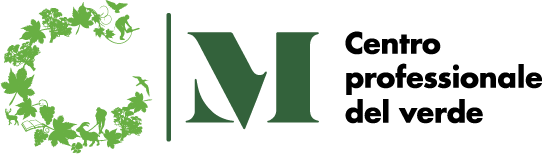 CENTRO PROFESSIONALE DEL VERDE MEZZANAVIA SAN GOTTARDO 16877 COLDRERIO / MEZZANATel. 091/ 816 62 61E – mail: decs-cpv.mezzana@edu.ti.chCorso introduttivo “La lavorazione del latte 1: corso  base per trasformatori in azienda e hobbisti” 2023Generalità complete dell’interessato (p.f. scrivere in stampatello e leggibile o con il PC tramite un visualizzatore PDF)Ha già svolto qualche altro corso simile?     SI     NOIl sottoscritto, prima della firma del formulario d’iscrizione, dichiara di aver letto le “Condizioni generali Centro professionale del verde (CPV) Mezzana” e di accettarne il contenuto.Luogo e data:							Firma:------------------------------------------------				------------------------------------------------Il formulario è da inviare a:CENTRO PROFESSIONALE DEL VERDE, VIA SAN GOTTARDO 1, 6877 COLDRERIO/MEZZANACognome:Nome:Data di nascita:Sesso:Femmina:                                                 Maschio:     Nazionalità:Domicilio completo:Via:NAP e Domicilio:N° telefono:Cellulare:Professione:E – mail: